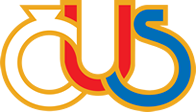 Královéhradecká unie sportuHabrmanova 192, 501 01 Hradec KrálovéČESKÁ BASKETBALOVÁ FEDERACE___________________________________________________________________________________________________Řízení soutěže :    Jiří Jirsa                   e-mail    basket.vco@volny.cz                       mobil :   725 450 130___________________________________________________________________________________________________ROZPIS PŘEBORU SMÍŠENÝCH DRUŽSTEV BASKETBALU 2021-2022Čl. 1 – Řízení soutěžePřebor smíšených družstev basketbalu řídí soutěžní komise ČBF při Královéhradecké unii sportuČl. 2 – PředpisHraje se podle pravidel basketbalu platných od 1.10.2008, platného soutěžního řádu a tohoto rozpisu s těmito odchylkami:V utkání může nastoupit maximálně 12 hráčů nebo hráček. Do družstva nesmí  být zařazeni  hráči,  kteří mají licenci ČBF a hrají NBL Matoni, I. nebo II. ligu mužů, s vyjímkou mužů starších 35-ti let. Hráčky s licencí ČBF  mohou  startovat  bez  omezení. Porovnání  soupisek  bude provedeno s evidencí licencí ČBF v Praze.  V  případě  porušení tohoto  ustanovení  bude  postupováno ve smyslu Soutěžního a Disciplinárního řádu ČBF.Hrací míč, odpovídající pravidlům basketbalu, předkládá pořádající družstvo rozhodčím. Rozhodčí dají tento míč k dispozici na rozcvičení hostujícímu družstvu. Povoleno je používat jakékoliv míče odpovídající pravidlům basketbaluUtkání může být sehráno za předpokladu, že nastoupí na  začátku utkání  nejméně  5  hráčů.  Půjčování  hráčů a dohoda o sehrání utkání při menším počtu není povolena. Pokud některé z družstev nemá  po  uplynutí  čekací  doby  dostatečný  počet 5-ti hráčů, rozhodčí utkání ukončí, poznamenají na zápis.Oskenovaný zápis pošle domácí družstvo na ČBF OVČ.Adresa, basket.vco@volny.cz. Pokud se družstva dohodnou, že utkání odehrají v jiném termínu, než bylo rozlosováním stanoveno, oznamí to e-mailem – basket.vco@volny.cz. Družstvo domácích do 14 dnu původně stanoveneho termínu oznámí písemně na stejný e-mail nový termín. Do 30 dnů od původního termínu musí být zápas odehrán. V případě, že utkání nebude odehráno do tohoto termínu družstvu, které nesehráni utkání zaviní, bude zápas skrečován a udělena pokuta ve výši 500,- Kč,  Organizační pracovník domácího klubu zajistí na zapás nejméně jednoho rozhodčího. V případě, že se žádný rozhodčí nedostavi zápas bude skrečován , nebo po dohodě klubů odložen.V utkání se uplatňuje pravidlo 30-ti vteřin podle starých pravidel basketbalu. Vteřiny počítají rozhodčí, kteří posledních 10 vt. hlasitě oznámí útočícímu družstvu. Čl. 3 – Hrací doba, nerozhodný výsledek, míče, dresyUtkání se hrají pouze na hrubý čas. Utkání se skládá ze 4 období po 15-ti minutách. Vítězné družstvo získává dva body. Je-li stav utkání po uplynutí hrací doby čtvrtého období nerozhodný,  utkání se neprodlužuje a každý hráč, který po uplynutí čtvrté hrací doby byl ( byla) na hřišti, hází  jeden trestný hod, který se připočítává  k výsledku. Trestné hody se opakují do rozhodnutí výsledku. Hrací dobu měří první rozhodčí. K utkání jsou hráči a hráčky povinni nastoupit v jednotných dresech s čísly . V případě shodnosti barev dresů (posoudí rozhodčí) je pořádající družstvo povinno dresy vyměnit. Čl. 4 – Započitatelný oddechový časDva oddechové časy mohou být přiznány každému družstvu během prvního poločasu (v 1. nebo 2. období) a tři během druhého poločasu (ve 3. nebo 4. období). Oddechové časy se započítávají do hrubého času – nenastavují se!!! - s výjimkou posledních 2 min. 4 období, kdy se oddechový čas nastaví!!!!Čl. 5 – NáležitostiDružstva startují na soupisky potvrzené pověřeným pracovníkem řídící komise ČBF (p. Jiří Jirsa). Rozhodčí jsou povinni před zahájením utkání provést kontrolu hráčů na zápisu se soupiskou. Čl. 6 – NákladyDružstva startují na vlastní náklady.Čl. 7 – RozhodčíRozhodčí na utkání zajišťuje pořádající oddíl. Organizační pracovník domácího klubu zajistí na zapás nejméně jednoho rozhodčího. V případě, že se žádný rozhodčí nedostavi zápas bude skrečován , nebo po dohodě klubů odložen.Rozhodčí u stolku zajišťuje pořádající oddíl. Veškeré omluvy oznámí rozhodčí pořádajícímu klubu.Čl. 8 – Odměna rozhodčíchRozhodčím náleží za řízení utkání odměna ve výši 300,- Kč včetně jízdného. Odměna náleží rozhodčím i za neuskutečněné utkání, ke kterému se na základě delegace dostavili. V případě řízení utkání pouze jedním rozhodčím náleží tomu odměna ve výši 1,5 násobku řádné odměny za utkání, t.zn. 450- Kč (300+150). Čl. 9 – Členský příspěvek ČBFPro přebor smíšených družstev basketbalu je v souladu ustanovení čl. 4, odst. 2, písm. d) Stanov ČBF stanoven členský příspěvek formou vkladu do soutěže ve výši 400,- Kč Uhradí je ty družstva, která v sezóně 2020 – 2021 vklad ještě neuhradila. .Čl. 11 – Zápisy o utkáníOriginál zápisu odešle pořadatel nejpozději do dvou pracovních dnů  elektronicky (dobře oskenovaný zápis ) na e-mail basket.vco@volny.cz. Čl. 12 – Hlášení výsledkůVýsledky utkání jsou oddíly povinny hlásit nejpozději následující pracovní den po utkání na e-mail  basket.vco@volny.cz  nebo na mobil : 725 450 130. Výsledky budou zveřejňovány na internetových stránkách: http://vco.cbf.cz/okres.html. Neohlášení výsledku  následující pracovní den po utkání  na výše uvedenou adresu  bude pokutováno ve výši 50,- Kč.Čl. 13 – Vyloučení hráčeV souladu s § 44 Disciplinárního řádu basketbalu se za každé vyloučení hráče, trenéra, asistenta trenéra či osob doprovázejících družstvo, kvalifikované rozhodčími jako „dostatečný trest“, předepisuje klubu za záznam o tomto provinění do evidence správní poplatek ve výši 50,- KčČl. 14 – Technické chybyRozhodčí jsou povinni po skončení utkání provést do zápisu záznam o všech udělených technických chybách, které byly v utkání uděleny, včetně důvodu, proč byly uděleny. Pokud družstvo obdrží v průběhu sezóny 4 technické chyby, bude mu udělena pořádková pokuta ve výši 300,- Kč. Za každé další 3 technické chyby pokuta ve výši 200,- Kč.Čl. 15 – Disciplinární přestupkyDisciplinární přestupky rozhodčích budou posuzovány podle platného Disciplinárního řádu ČABR, včetně finančních postihů a poplatků za DŘ. Případné zastavení výkonu funkce se může vztahovat na všechna basketbalová utkání v rámci ČBF ČR.Disciplinární přestupky hráčů a trenérů budou posuzovány podle platného Disciplinárního řádu ČBF, včetně finančních sankcí a poplatků za projednání. Případné zastavení činnosti se může vztahovat u hráčů a trenérů s platnou licencí ČBF také na utkání v rámci ČBF ČR.Rozhodnutí DK může být vydáno bez účasti provinivších se rozhodčích, hráčů či trenérů na jednání DK. Výsledky disciplinárního řízení budou oznamovány všem družstvům e-mailovou  poštou. Odvolání proti rozhodnutí DK, které je nutno zaslat řídícímu orgánu , nemá odkladný účinek.Čl. 15 – Změny, doplňky a výklad rozpisuŘídící orgán si vyhrazuje právo změn a doplňků tohoto rozpisu. Výklad tohoto rozpisu přísluší ve sporných případech vždy řídícímu orgánu.                                                 Za řídící orgán přeboru smíšených družstev                                                                                                                          Jiří Jirsa                                                                                                                                                                  sekretář